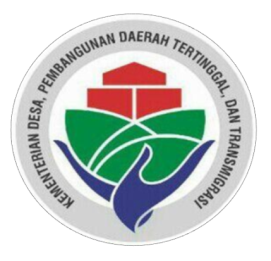 UNDANGAN KLARIFIKASI DAN NEGOSIASI TEKNIS DAN BIAYANomor :010/UND/PJKK.4/ULP-KDPDTT/03/2018Jakarta, 14 Maret  2018Kepada Yth. Pimpinan Perusahaan CV. DW Kreasi KonsultanDi -											TempatDengan hormat, Memperhatikan Perpres Nomor 70 Tahun 2012 tentang Pengadaan Barang/Jasa Pemerintah serta menindaklanjuti proses pengadaan untuk Paket Pekerjaan Jasa Konsultansi Supervisi Pembangunan Jalan di Daerah Perbatasan Kabupaten Nunukan, Kabupaten Mahakam Ulu, Kabupaten Sintang dan Kabupaten Bengkayang, maka bersama ini kami Kelompok Kerja Jasa Konstruksi dan Jasa Konsultansi -4, Unit Layanan Pengadaan Kementerian Desa, Pembangunan Daerah Tertinggal dan Transmigrasi mengundang Saudara/i sebagai kuasa dari perusahaan calon penyedia jasa untuk hadir dalam Klarifikasi dan Negosiasi Teknis dan Biaya, yang akan dilaksanakan pada :Sehubungan pentingnyaa cara ini, diharapkan Saudara/i membawa :Kelengkapan dokumen Administrasi dan Teknis perusahaan  Asli dan Foto Copy, Serta Cap Stempel Perusahaan.Rincian Harga Perkiraan Sendiri (HPS) BOQ pada dokumen pengadaan yang sudah ditandatangi oleh pimpinan perusahaan dan cap stempel perusahaan.Serta di mohon hadir tepat pada waktu yang telah di tetapkan.Demikian disampaikan,atas perhatian dan kerjasamanya diucapkan terima kasih.KELOMPOK KERJA (POKJA.4)UNIT LAYANAN PENGADAANJASA KONSTRUKSI DAN JASA KONSULTANSI KEMENTERIAN DESA, PDT DAN TRANSMIGRASIKEMENTERIAN DESA PEMBANGUNAN DAERAH TERTINGGALDAN TRANSMIGRASI REPUBLIK INDONESIAKELOMPOK KERJA (POKJA.4)UNIT LAYANAN PENGADAANJASA KONSTRUKSI DAN JASA KONSULTANSIJalan Abdul MuisNomor 7 Jakarta Pusat 10110Telepon 021-3500334 II Fax 021-3864607 II Website : www.kemendesa.go.idHari/Tanggal	TempatWaktuAgenda::::Jum’at, 16 Maret 2018Kementerian Desa, Pembangunan Daerah Tertinggal danTransmigrasiJl. Abdul Muis No.7,Lantai 5, Jakarta PusatPukul 12.00 - 16.00 WIBKlarifikasi dan Negosiasi Penawaran Teknis dan Biaya